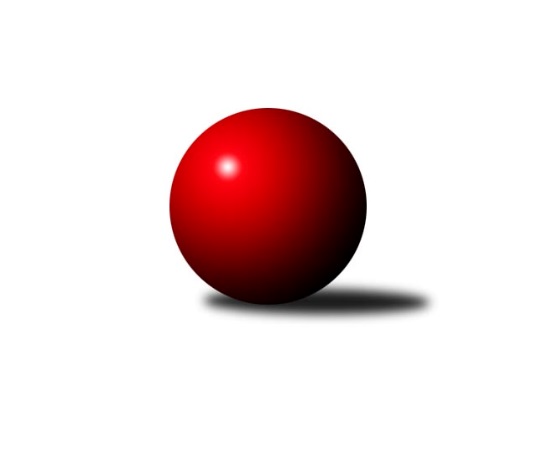 Č.9Ročník 2022/2023	4.11.2022Nejlepšího výkonu v tomto kole: 1707 dosáhlo družstvo: HKK Olomouc DOkresní přebor OL PV 2022/2023Výsledky 9. kolaSouhrnný přehled výsledků:KK Troubelice B	- HKK Olomouc E	8:2	1506:1473		3.11.KK Lipník B	- KK Šternberk 	2:8	1567:1634		3.11.TJ Prostějov C	- KK Troubelice A	8:2	1658:1571		3.11.SK Sigma A	- TJ Tatran Litovel C	4:6	1554:1598		4.11.Sokol Přemyslovice C	- TJ Sokol Horka nad Moravou	10:0	1700:1620		4.11.HKK Olomouc C	- HKK Olomouc D	4:6	1619:1707		4.11.Tabulka družstev:	1.	HKK Olomouc D	9	7	1	1	69 : 21 	 	 1674	15	2.	TJ Tatran Litovel C	8	6	0	2	52 : 28 	 	 1629	12	3.	KK Lipník B	8	5	1	2	47 : 33 	 	 1588	11	4.	SK Sigma A	9	5	0	4	52 : 38 	 	 1622	10	5.	Sokol Přemyslovice C	8	4	0	4	44 : 36 	 	 1574	8	6.	TJ Sokol Horka nad Moravou	8	4	0	4	38 : 42 	 	 1618	8	7.	KK Šternberk	8	4	0	4	38 : 42 	 	 1582	8	8.	TJ Prostějov C	8	4	0	4	36 : 44 	 	 1623	8	9.	TJ Prostějov D	8	4	0	4	32 : 48 	 	 1594	8	10.	HKK Olomouc E	8	4	0	4	32 : 48 	 	 1507	8	11.	HKK Olomouc C	9	3	0	6	46 : 44 	 	 1539	6	12.	KK Troubelice B	9	3	0	6	36 : 54 	 	 1523	6	13.	KK Troubelice A	8	0	0	8	18 : 62 	 	 1497	0Podrobné výsledky kola:	 KK Troubelice B	1506	8:2	1473	HKK Olomouc E	Jan Smékal	 	 206 	 212 		418 	 2:0 	 355 	 	179 	 176		Bohuslava Fajdeková	Pavel Řezníček	 	 204 	 185 		389 	 2:0 	 368 	 	183 	 185		Libuše Mrázová	Drahoslav Smékal	 	 147 	 158 		305 	 0:2 	 365 	 	185 	 180		Alena Machalíčková	Miloslav Vaculík	 	 187 	 207 		394 	 2:0 	 385 	 	189 	 196		Alena Kopeckározhodčí: vedoucí družstevNejlepší výkon utkání: 418 - Jan Smékal	 KK Lipník B	1567	2:8	1634	KK Šternberk 	Jaroslav Peřina	 	 179 	 225 		404 	 2:0 	 401 	 	211 	 190		Kamil Vinklárek	Zdeněk Khol	 	 158 	 212 		370 	 0:2 	 416 	 	223 	 193		Jiří Miller	Vilém Zeiner	 	 174 	 187 		361 	 0:2 	 362 	 	182 	 180		Josef Klaban	Jaroslav Koppa	 	 200 	 232 		432 	 0:2 	 455 	 	220 	 235		Petr Pickrozhodčí: vedoucí družstevNejlepší výkon utkání: 455 - Petr Pick	 TJ Prostějov C	1658	8:2	1571	KK Troubelice A	Jan Černohous	 	 219 	 221 		440 	 2:0 	 390 	 	215 	 175		Miroslav Kotráš	Marek Čépe	 	 213 	 194 		407 	 0:2 	 410 	 	203 	 207		Jiří Maitner	David Rozsypal	 	 207 	 209 		416 	 2:0 	 380 	 	191 	 189		František Kropáč	Michal Sosík	 	 174 	 221 		395 	 2:0 	 391 	 	194 	 197		Jana Suralovározhodčí: vedoucí družstevNejlepší výkon utkání: 440 - Jan Černohous	 SK Sigma A	1554	4:6	1598	TJ Tatran Litovel C	Miroslav Hyc	 	 222 	 200 		422 	 2:0 	 395 	 	205 	 190		Jiří Kráčmar	Jaroslav Peřina	 	 204 	 213 		417 	 2:0 	 388 	 	181 	 207		Jiří Fiala	Karel Zvěřina	 	 189 	 165 		354 	 0:2 	 414 	 	208 	 206		Dušan Žouželka	František Baslar	 	 176 	 185 		361 	 0:2 	 401 	 	207 	 194		Jiří Vrobelrozhodčí: vedoucí družstevNejlepší výkon utkání: 422 - Miroslav Hyc	 Sokol Přemyslovice C	1700	10:0	1620	TJ Sokol Horka nad Moravou	Pavel Močár ml.	 	 194 	 195 		389 	 2:0 	 380 	 	188 	 192		Miroslav Rédl	Jiří Zapletal	 	 209 	 246 		455 	 2:0 	 424 	 	224 	 200		Jiří Vodák	Bohuslav Toman	 	 216 	 221 		437 	 2:0 	 404 	 	197 	 207		Aleš Zaoral	Oldřich Pajchl	 	 231 	 188 		419 	 2:0 	 412 	 	201 	 211		František Zatloukalrozhodčí: Vedoucí družstevNejlepší výkon utkání: 455 - Jiří Zapletal	 HKK Olomouc C	1619	4:6	1707	HKK Olomouc D	Radek Malíšek	 	 204 	 244 		448 	 2:0 	 414 	 	203 	 211		Vlastimil Hejtman	Petr Vašíček	 	 225 	 198 		423 	 0:2 	 481 	 	246 	 235		Radek Hejtman	Jiří Malíšek	 	 207 	 206 		413 	 2:0 	 397 	 	189 	 208		Michal Svoboda	Lucie Slavíková	 	 162 	 173 		335 	 0:2 	 415 	 	216 	 199		Petr Cvrčekrozhodčí: vedoucí družstevNejlepší výkon utkání: 481 - Radek HejtmanPořadí jednotlivců:	jméno hráče	družstvo	celkem	plné	dorážka	chyby	poměr kuž.	Maximum	1.	Radek Hejtman 	HKK Olomouc D	444.75	302.1	142.7	4.0	5/5	(481)	2.	Petr Pick 	KK Šternberk 	438.63	302.6	136.1	4.6	4/5	(481)	3.	Petr Hájek 	SK Sigma A	437.25	298.2	139.1	3.8	4/6	(462)	4.	František Baslar 	SK Sigma A	436.60	302.8	133.8	6.3	5/6	(497)	5.	Jaroslav Koppa 	KK Lipník B	432.92	296.6	136.3	4.3	3/4	(447)	6.	Michal Sosík 	TJ Prostějov C	430.11	292.2	137.9	8.1	3/4	(449)	7.	Jiří Vodák 	TJ Sokol Horka nad Moravou	428.15	293.0	135.2	5.7	5/5	(470)	8.	Martin Sekanina 	KK Lipník B	426.50	302.1	124.4	5.8	3/4	(441)	9.	František Zatloukal 	TJ Sokol Horka nad Moravou	426.30	295.2	131.2	5.2	5/5	(445)	10.	Jiří Fiala 	TJ Tatran Litovel C	425.65	280.1	145.6	5.2	4/4	(475)	11.	Miloslav Vaculík 	KK Troubelice B	425.10	287.3	137.9	6.4	5/5	(440)	12.	Vlastimil Hejtman 	HKK Olomouc D	423.25	279.4	143.9	6.1	4/5	(433)	13.	Radek Malíšek 	HKK Olomouc C	422.33	297.4	124.9	7.6	4/5	(458)	14.	Petr Vašíček 	HKK Olomouc C	421.65	290.3	131.4	7.5	5/5	(454)	15.	Jiří Malíšek 	HKK Olomouc C	419.10	292.2	127.0	6.3	5/5	(456)	16.	Michal Svoboda 	HKK Olomouc D	415.67	289.7	126.0	8.5	5/5	(457)	17.	Jiří Miller 	KK Šternberk 	415.00	294.4	120.6	6.9	4/5	(449)	18.	Jiří Maitner 	KK Troubelice A	411.56	285.1	126.5	8.7	3/4	(455)	19.	Jan Černohous 	TJ Prostějov C	411.17	281.6	129.6	10.3	3/4	(440)	20.	Marek Čépe 	TJ Prostějov C	410.43	285.0	125.4	10.1	3/4	(443)	21.	Jiří Ocetek 	-- volný los --	408.50	284.3	124.2	8.1	4/4	(439)	22.	David Rozsypal 	TJ Prostějov C	407.80	286.4	121.5	7.5	4/4	(435)	23.	Jaroslav Peřina 	KK Lipník B	406.88	288.5	118.4	8.3	4/4	(436)	24.	Dušan Žouželka 	TJ Tatran Litovel C	403.81	290.1	113.8	10.6	4/4	(432)	25.	Magda Leitgebová 	TJ Prostějov D	403.63	291.0	112.6	9.9	4/5	(438)	26.	Aleš Zaoral 	TJ Sokol Horka nad Moravou	403.20	285.9	117.4	12.1	5/5	(437)	27.	Zdeněk Zapletal 	TJ Prostějov D	403.05	286.2	116.9	10.9	5/5	(436)	28.	Kamil Vinklárek 	KK Šternberk 	402.58	284.0	118.6	9.3	4/5	(419)	29.	Jiří Vrobel 	TJ Tatran Litovel C	402.50	279.3	123.2	7.3	3/4	(439)	30.	Martin Spisar 	TJ Prostějov D	401.10	284.6	116.5	8.6	5/5	(450)	31.	Karel Zvěřina 	SK Sigma A	397.13	280.3	116.8	12.2	6/6	(442)	32.	Josef Čapka 	TJ Prostějov C	396.94	283.1	113.9	10.9	3/4	(420)	33.	Jiří Kráčmar 	TJ Tatran Litovel C	396.65	280.4	116.2	9.5	4/4	(465)	34.	Petr Cvrček 	HKK Olomouc D	395.88	280.4	115.5	10.3	4/5	(428)	35.	Jan Smékal 	KK Troubelice B	391.56	280.7	110.9	12.3	5/5	(441)	36.	Michal Dolejš 	KK Lipník B	391.50	273.8	117.7	8.2	3/4	(414)	37.	Denisa Nováková 	TJ Prostějov D	391.25	271.3	120.0	8.3	4/5	(451)	38.	Pavel Řezníček 	KK Troubelice B	386.20	276.6	109.6	11.6	5/5	(408)	39.	Alena Machalíčková 	HKK Olomouc E	385.88	286.6	99.3	14.0	4/5	(400)	40.	Jaroslav Peřina 	SK Sigma A	383.92	274.3	109.6	11.8	6/6	(417)	41.	Jaromír Vémola 	KK Šternberk 	382.25	280.0	102.3	12.5	4/5	(417)	42.	Miroslav Hyc 	SK Sigma A	379.81	274.6	105.2	12.9	4/6	(444)	43.	Josef Šilbert 	-- volný los --	376.00	261.8	114.2	10.4	4/4	(438)	44.	Libuše Mrázová 	HKK Olomouc E	371.50	261.3	110.3	10.8	4/5	(420)	45.	Bohuslav Toman 	Sokol Přemyslovice C	369.67	269.0	100.7	15.1	5/5	(437)	46.	Jana Suralová 	KK Troubelice A	368.45	264.2	104.3	11.7	4/4	(391)	47.	František Kropáč 	KK Troubelice A	363.25	261.8	101.5	14.6	4/4	(380)	48.	Miroslav Kotráš 	KK Troubelice A	356.63	260.8	95.8	14.2	4/4	(424)	49.	Marie Říhová 	HKK Olomouc E	354.50	261.3	93.3	14.3	4/5	(375)	50.	Miroslav Rédl 	TJ Sokol Horka nad Moravou	349.90	257.1	92.8	16.5	5/5	(393)	51.	Jaroslav Pospíšil 	-- volný los --	335.00	255.3	79.7	18.7	3/4	(386)	52.	Václav Suchý 	-- volný los --	332.93	239.9	93.1	17.3	4/4	(356)	53.	Drahoslav Smékal 	KK Troubelice B	318.60	239.0	79.6	19.9	5/5	(355)		Viktor Hula 	KK Troubelice A	424.00	282.5	141.5	5.5	1/4	(432)		Petr Mandl 	HKK Olomouc D	418.33	301.7	116.7	11.1	3/5	(446)		Pavel Močár  ml.	Sokol Přemyslovice C	414.80	285.6	129.2	10.9	3/5	(443)		Jiří Zapletal 	Sokol Přemyslovice C	413.17	287.5	125.7	9.0	3/5	(455)		Alena Kopecká 	HKK Olomouc E	406.78	284.3	122.4	8.5	3/5	(429)		Vlastimil Kozák 	TJ Tatran Litovel C	403.00	288.5	114.5	11.5	2/4	(414)		Vladimír Holík 	TJ Sokol Horka nad Moravou	402.00	278.0	124.0	8.0	1/5	(402)		Oldřich Pajchl 	Sokol Přemyslovice C	401.13	276.7	124.5	9.8	3/5	(426)		Renata Kolečkářová 	TJ Prostějov D	400.73	280.7	120.1	9.8	3/5	(442)		Eva Paňáková 	TJ Prostějov D	399.00	301.0	98.0	10.0	1/5	(399)		Pavel Toman 	Sokol Přemyslovice C	398.00	280.0	118.0	8.3	3/5	(408)		Jana Kührová 	TJ Prostějov D	397.00	292.0	105.0	12.0	1/5	(397)		Milan Král 	HKK Olomouc C	396.83	286.8	110.0	11.8	3/5	(414)		Petr Jurka 	HKK Olomouc D	385.75	279.3	106.5	12.5	2/5	(399)		Ladislav Polách 	KK Troubelice B	384.00	278.5	105.5	15.5	1/5	(389)		Miroslav Machalíček 	HKK Olomouc E	381.89	274.9	107.0	13.2	3/5	(430)		Milan Dvorský 	Sokol Přemyslovice C	379.50	279.8	99.8	12.8	2/5	(415)		Josef Klaban 	KK Šternberk 	379.33	274.2	105.2	11.8	3/5	(397)		Bohuslava Fajdeková 	HKK Olomouc E	376.67	270.9	105.8	12.1	3/5	(398)		Dušan Říha 	HKK Olomouc E	375.89	274.1	101.8	13.9	3/5	(401)		Marie Kotrášová 	KK Troubelice A	375.83	272.5	103.3	13.3	2/4	(407)		Vít Zapletal 	Sokol Přemyslovice C	374.33	264.7	109.7	10.0	3/5	(379)		Vilém Zeiner 	KK Lipník B	368.50	284.0	84.5	15.0	2/4	(376)		Jiří Kolář 	KK Lipník B	353.00	250.0	103.0	13.5	2/4	(402)		Josef Krajzinger 	HKK Olomouc C	353.00	265.0	88.0	20.0	1/5	(353)		Zdeněk Khol 	KK Lipník B	352.17	256.2	96.0	14.7	2/4	(370)		Petr Paták 	KK Šternberk 	351.50	250.0	101.5	13.5	2/5	(357)		Vojtěch Polách 	KK Troubelice B	345.00	248.0	97.0	18.0	1/5	(345)		Lucie Slavíková 	HKK Olomouc C	337.75	244.3	93.5	18.5	2/5	(352)		Jitka Sobotová 	-- volný los --	335.50	243.8	91.8	13.5	2/4	(365)		Zdeněk Chudožilov 	TJ Prostějov C	333.00	254.0	79.0	19.0	1/4	(333)		Lubomír Blinka 	TJ Tatran Litovel C	332.00	244.0	88.0	19.0	1/4	(332)		Svatopluk Opavský 	KK Šternberk 	330.00	248.0	82.0	20.0	1/5	(330)		Jan Oprštěný 	-- volný los --	313.50	225.0	88.5	17.5	1/4	(331)		Bohuslav Kocurek 	KK Šternberk 	290.00	221.0	69.0	17.0	1/5	(290)Sportovně technické informace:Starty náhradníků:registrační číslo	jméno a příjmení 	datum startu 	družstvo	číslo startu
Hráči dopsaní na soupisku:registrační číslo	jméno a příjmení 	datum startu 	družstvo	Program dalšího kola:10. kolo10.11.2022	čt	17:00	TJ Tatran Litovel C - KK Troubelice B				-- volný los -- - SK Sigma A	11.11.2022	pá	17:00	KK Troubelice A - TJ Prostějov D	11.11.2022	pá	17:00	HKK Olomouc E - HKK Olomouc C	11.11.2022	pá	17:00	TJ Sokol Horka nad Moravou - HKK Olomouc D	11.11.2022	pá	17:00	KK Šternberk  - TJ Prostějov C	11.11.2022	pá	17:00	Sokol Přemyslovice C - KK Lipník B	Nejlepší šestka kola - absolutněNejlepší šestka kola - absolutněNejlepší šestka kola - absolutněNejlepší šestka kola - absolutněNejlepší šestka kola - dle průměru kuželenNejlepší šestka kola - dle průměru kuželenNejlepší šestka kola - dle průměru kuželenNejlepší šestka kola - dle průměru kuželenNejlepší šestka kola - dle průměru kuželenPočetJménoNázev týmuVýkonPočetJménoNázev týmuPrůměr (%)Výkon4xRadek HejtmanOlomouc D4813xRadek HejtmanOlomouc D117.944812xPetr PickŠternberk4553xPetr PickŠternberk117.824552xJiří ZapletalPřemky C4551xJiří ZapletalPřemky C114.54553xRadek MalíšekOlomouc C4482xJaroslav KoppaLipník B111.864321xJan ČernohousProstějov C4401xBohuslav TomanPřemky C109.974371xBohuslav TomanPřemky C4372xRadek MalíšekOlomouc C109.85448